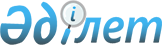 О внесении изменений и дополнений в Конституционный закон Республики Казахстан "О судебной системе и статусе судей Республики Казахстан"Конституционный закон Республики Казахстан от 20 декабря 2021 года № 82-VII ЗРК
      Статья 1. Внести в Конституционный закон Республики Казахстан от 25 декабря 2000 года "О судебной системе и статусе судей Республики Казахстан" следующие изменения и дополнения:
      1) пункт 1 статьи 14 дополнить подпунктом 3-1) следующего содержания:
      "3-1) обеспечивает вынесение на обсуждение пленарного заседания областного суда вопроса о передаче в Судебное жюри материалов в отношении судьи для проверки его действий в рамках дисциплинарного производства в сроки, установленные законодательством Республики Казахстан;";
      2) часть первую пункта 2-1 статьи 22 изложить в следующей редакции: 
      "2-1. Расширенное пленарное заседание Верховного Суда, в котором принимают участие судьи Верховного Суда, а также судьи местных судов, делегируемые расширенными пленарными заседаниями областных судов:
      1) утверждает распределение бюджета судебной системы по уровням и направлениям расходов;
      2) рекомендует кандидатов в составы Высшего Судебного Совета, Судебного жюри и Комиссии по кадровому резерву при Высшем Судебном Совете, а также в состав Комиссии по качеству правосудия при Верховном Суде.";
      3) в статье 29: 
      пункт 7 дополнить подпунктом 1-1) следующего содержания:
      "1-1) судьи, если со дня вынесения в отношении него Комиссией по качеству правосудия решения о переводе в другой суд, на другую специализацию прошло менее двух лет;";
      дополнить пунктом 9-1 следующего содержания:
      "9-1. Судьям, назначенным в состав Высшего Судебного Совета, время работы членом Высшего Судебного Совета включается в стаж судейской работы и учитывается при выходе в отставку.";
      пункт 10 дополнить частью второй следующего содержания: 
      "Судье, прекратившему свои полномочия в связи с назначением его на должность Председателя Высшего Судебного Совета, время работы Председателем Высшего Судебного Совета включается в стаж судейской работы и учитывается при выходе в отставку.";
      4) в статье 30:
      пункт 2 дополнить частью второй следующего содержания:
      "Для лиц, являющихся специалистами в отдельных отраслях права, перечень которых по предложению Верховного Суда утверждается Высшим Судебным Советом, претендующих на занятие вакантной должности судьи областного суда, может проводиться отдельный конкурс. Порядок такого отдельного конкурсного отбора определяется Высшим Судебным Советом.";
      пункт 4 дополнить частью второй следующего содержания:
      "Судьи, проработавшие не менее пяти лет в судах, расположенных в отдаленной местности, или в судах, штатная численность которых составляет не более трех единиц, при прочих равных условиях имеют приоритет при отборе кандидатов на равнозначные должности в районных судах.";
      5) в статье 30-1:
      часть третью пункта 1 изложить в следующей редакции:
      "Оценка профессиональной деятельности судьи впервые проводится по результатам одного года работы в должности судьи. В последующем оценка профессиональной деятельности судьи проводится через каждые пять лет.";
      пункт 3 изложить в следующей редакции:
      "3. Оценку профессиональной деятельности судьи осуществляет Комиссия по качеству правосудия.
      Комиссия по качеству правосудия состоит из семи членов – трех судей областных судов, трех судей Верховного Суда и одного судьи в отставке.
      Порядок формирования и организации работы Комиссии по качеству правосудия определяется Положением, утверждаемым Президентом Республики Казахстан.
      Методика проведения оценки профессиональной деятельности судьи разрабатывается Комиссией по качеству правосудия и утверждается пленарным заседанием Верховного Суда после предварительного согласования с Высшим Судебным Советом.";
      6) в статье 33: 
      пункт 1 дополнить подпунктом 1-1) следующего содержания:
      "1-1) судья назначен членом Высшего Судебного Совета;";
      дополнить пунктом 2-3 следующего содержания: 
      "2-3. При назначении судьи членом Высшего Судебного Совета его полномочия приостанавливаются с сохранением звания судьи и принадлежности к судейскому сообществу.";
      7) в статье 42:
      пункт 1 изложить в следующей редакции:
      "1. Дисциплинарное производство в отношении судьи может быть начато не позднее года со дня обнаружения проступка и не позднее двух лет со дня совершения проступка.
      В сроки, указанные в части первой настоящего пункта, не включается время отсутствия судьи на работе по уважительной причине после дня обнаружения дисциплинарного проступка.";
      дополнить пунктом 1-1 следующего содержания:
      "1-1. Днем обнаружения дисциплинарного проступка, связанного с нарушением судьей законности при рассмотрении судебного дела, считается день вступления в законную силу судебного акта вышестоящей судебной инстанции, которым установлен факт нарушения законности, а днем совершения такого проступка считается день вынесения незаконного судебного акта.
      Днем обнаружения дисциплинарного проступка, противоречащего судейской этике, считается день вынесения решения комиссией по судейской этике, которым установлен факт совершения судьей порочащего проступка, противоречащего судейской этике, а днем совершения такого проступка считается день или период его совершения.
      Днем обнаружения дисциплинарного проступка, связанного с ненадлежащим исполнением председателями судов, председателями судебных коллегий судов своих должностных обязанностей, считается день внесения представления Председателя Верховного Суда, принятия решений пленарными заседаниями областных судов и Верховного Суда, которыми установлен факт ненадлежащего исполнения должностных обязанностей, а днем совершения такого проступка считается день или период ненадлежащего исполнения председателями судов, председателями судебных коллегий судов своих должностных обязанностей.
      В случае, если день совершения дисциплинарного проступка определяется периодом времени, исчисление сроков, установленных пунктом 1 настоящей статьи, осуществляется со следующего дня после окончания периода.";
      8) в статье 44:
      в пункте 1:
      подпункты 2) и 6) исключить;
      часть вторую изложить в следующей редакции:
      "Решение Комиссии по качеству правосудия, предусмотренное подпунктом 3) части первой настоящего пункта, носит рекомендательный характер.";
      пункт 5 изложить в следующей редакции: 
      "5. Отказ Высшего Судебного Совета в даче рекомендации об освобождении судьи от занимаемой должности отменяет вынесенное Комиссией по качеству правосудия решение. Отмена Высшим Судебным Советом решения Комиссии по качеству правосудия является основанием для принятия Высшим Судебным Советом либо Комиссией по качеству правосудия иного решения, предусмотренного настоящей статьей.";
      9) пункт 4 статьи 44-1 изложить в следующей редакции:
      "4. Отказ Высшего Судебного Совета в даче рекомендации об освобождении председателя суда, председателя судебной коллегии и судьи от занимаемой должности либо решение Высшего Судебного Совета о необоснованности наложения на судью какого-либо дисциплинарного взыскания отменяет вынесенное Судебным жюри решение, и дисциплинарное дело направляется на повторное рассмотрение.
      При отмене решения Судебного жюри Высший Судебный Совет вправе рекомендовать Судебному жюри применить иное дисциплинарное взыскание, предусмотренное пунктом 1 статьи 40 настоящего Конституционного закона, либо прекратить дисциплинарное производство в отношении судьи.";
      10) статью 57 изложить в следующей редакции:
      "Статья 57. Финансирование судов
      1. Финансирование Верховного Суда, местных и других судов Республики Казахстан осуществляется за счет средств республиканского бюджета.
      2. Бюджет судебной системы должен полностью обеспечивать выполнение судами их конституционных полномочий.
      Расходы судебной системы составляют не менее шести с половиной процентов от общей суммы расходов по бюджетной программе 001 всех государственных органов, установленных республиканским бюджетом за предыдущий финансовый год.
      3. В случае снижения общей суммы расходов по бюджетной программе всех государственных органов в результате уточнения республиканского бюджета, корректировки республиканского бюджета или проведения секвестра размер расходов на судебную систему, установленный республиканским бюджетом на соответствующий плановый период, не подлежит уменьшению.
      4. Расходы на судебную систему, установленные республиканским бюджетом на соответствующий плановый период, не подлежат секвестру.
      При уточнении, корректировке республиканского бюджета в течение текущего финансового года расходы на судебную систему, установленные республиканским бюджетом на соответствующий плановый период, не подлежат уменьшению.
      Для администратора бюджетных программ судебной системы не устанавливается лимит текущих административных расходов, предусмотренный Бюджетным кодексом Республики Казахстан.
      5. Распределение бюджета судебной системы по уровням и направлениям расходов утверждается на расширенном пленарном заседании Верховного Суда в соответствии с утверждаемым им регламентом.
      6. Бюджетная заявка администратора бюджетной программы судебной системы включается в проект республиканского бюджета без внесения изменений.
      Уполномоченный орган по бюджетному планированию для вынесения на рассмотрение Республиканской бюджетной комиссии в установленном бюджетным законодательством Республики Казахстан порядке готовит заключение на бюджетную заявку администратора бюджетной программы судебной системы на соответствие бюджетному законодательству Республики Казахстан и правильность расчетов. 
      7. Порядок использования средств, выделенных из республиканского бюджета для организации деятельности международного совета, определяется уполномоченным органом.
      8. Руководитель уполномоченного органа является членом Республиканской бюджетной комиссии, образуемой в порядке, предусмотренном Бюджетным кодексом Республики Казахстан.". 
      Статья 2. Настоящий Конституционный закон вводится в действие по истечении десяти календарных дней после дня его первого официального опубликования, за исключением:
      1) подпунктов 2) и 10) статьи 1, которые вводятся в действие с 1 января 2022 года;
      2) абзацев четвертого и пятого подпункта 3) и подпункта 6) статьи 1, которые вводятся в действие с 1 июля 2022 года.
					© 2012. РГП на ПХВ «Институт законодательства и правовой информации Республики Казахстан» Министерства юстиции Республики Казахстан
				
      Президент Республики Казахстан

К. ТОКАЕВ
